Standard Operating ProcedurePelaksanaan Praktikum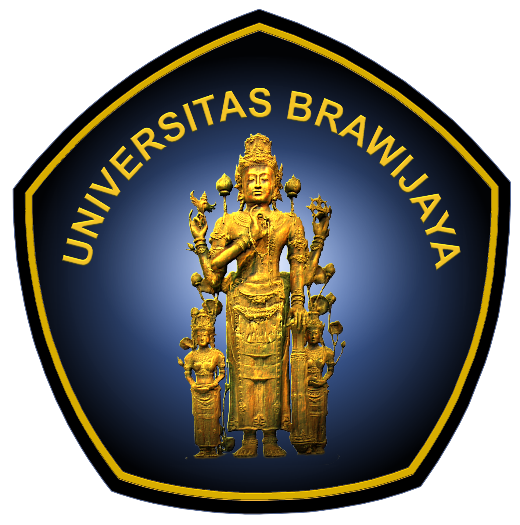 Fakultas Teknologi Pertanian Universitas BrawijayaMalang2017LEMBAR IDENTIFIKASIPELAKSANAAN PRAKTIKUMDAFTAR ISILEMBAR IDENTIFIKASI	iDAFTAR ISI	iiA.	Tujuan	1B.	Ruang Lingkup dan Unit yang Terkait	1C.	Standar Mutu yang Terkait	1D.	Istilah dan Definisi	1E.	Urutan Prosedur	2F.	Bagan Alir	3G.	Referensi	6H.	Lampiran	7Form pendaftaran asisten	8TujuanProsedur Operasional Standar Pelaksanaan Praktikum ini dibuat sebagai acuan bagipihak-pihak yang terkait untuk penyelenggaraan praktikum di Laboratorium TeknikPengolahan Pangan dan Hasil Pertanian, sehingga kegiatan praktikum dapat terlaksanasecara efektif, efisien dan berkualitas. Selain itu, Prosedur Operasional StandarPelaksanaan Praktikum ini dibuat untuk memenuhi fungsi laboratorium sebagaipendukung media belajar (praktikum).Ruang Lingkup dan Unit yang TerkaitProsedur Operasional Standar Pelaksanaan Praktikum ini meliputi kegiatan diLaboratorium Teknik Pengolahan Pangan dan Hasil Pertanian, Fakultas TeknologiPertanian dalam hal :Koordinasi ketua Lab. dengan dosen pengampu mata kuliah yang menyelenggarakanpraktikumRekruitmen asisten untuk mendukung terselenggaranya kegiatan praktikumPersiapan, pelaksanaan dan evaluasi kegiatan praktikumStandar Mutu yang TerkaitStandar Operasional Prosedur ini mengacu pada dokumen Standar Akademik Fakultas Teknologi Pertanian dan Dokumen Pedoman Pendidikan Fakultas Teknologi Pertanian, Universitas Brawijaya.Istilah dan DefinisiKepala Laboratorium adalah pengelola laboratorium dengan mendayagunakanseluruh sumber daya secara terencana, terawasi, dan terevaluasi.Dosen Pengampu adalah dosen pengampu mata kuliah.Laboran adalah staff administrasi yang ditunjuk dan ditugaskan dalam pengelolaanpengembangan, serta kelancaran pelaksanaan praktikum.Koordinator asisten laboratorium adalah mahasiswa yang ditunjuk sebagaikoordinator semua asisten pada semua praktikum di bawah Laboratorium.Mahasiswa adalah mahasiswa yang telah terdaftar untuk matakuliah yangbersangkutan pada semester berjalan yang ditunjukkan dengan Kartu Rencana Studi(KRS) dan telah mendaftarkan diri untuk untuk kegiatan praktikum pada semesterberjalan.Asisten Praktikum adalah mahasiswa yang ditunjuk dan ditugaskan oleh kepalalaboratorium untuk membimbing praktikum.Urutan ProsedurKoordinasi antara Ketua Laboratorium dengan Dosen PengampuKetua Laboratorium berkoordinasi dengan Dosen pengampu mata kuliah tentangmateri praktikumDosen pengampu membuat atau memperbaiki modul praktikum sesuai dengan kesepakatan Pengiriman Staf untuk Studi Lanjut atau Pengembangan JurusanRekruitmen AsistenKetua Laboratorium berkoordinasi dengan koordinator praktikum, coordinator asisten dan laboran untuk perekrutan asistenKoordinator asisten menghitung jumlah peserta praktikum sesuai dengan jumlahmahasiswa yang mengambil mata kuliahKoordinator asisten menghitung kebutuhan asisten tiap mata kuliahKetua laboratorium menentukan syarat/ketentuan untuk penerimaan asistenKoordinator asisten melaksanakan perekrutan asistenKetua Laboratorium menentukan penerimaan asisten praktikumKoordinator asisten mempublikasikan hasil seleksi asistenPersiapan Pelaksanaan PraktikumLaboran melakukan perbanyakan modul praktikumLaboran mempersiapkan alat dan bahan yang diperlukanKoordinator praktikum &amp; koordinator asisten menentukan jadwal praktikumKetua laboratorium dan dosen pengampu memberikan briefing pada asistenAsisten memberikan briefing pada mahasiswaMahasiswa melaksanakan pre testPelaksanaan PraktikumMahasiswa harus membawa modul saat praktikumMahasiswa harus mengenakan Jas Laboratorium selama praktikumMahasiswa terlambat maksimal 15 menit pada saat praktikum dan asistensikecuali mendapat persetujuan dari Dosen.Mahasiswa harus sudah mengisi modul dan menyelesaikan tugasPelaksanaan Praktikum sesuai dengan Jadwal PraktikumSetiap pelaksanaan percobaan disahkan oleh Asisten PraktikumEvaluasi PraktikumNilai praktikum dikumpulkan kepada laboran oleh asisten praktikumPosttest diberikan oleh Dosen PengampuNilai Praktikum adalah 5 % untuk briefing, 15 % Pre Test, 15 % Post Test, 35 %Laporan, 25 % Ujian Akhir Praktikum dan 5 % Keaktifan.Mahasiswa meminta tanda tangan pengesahan laporan kepada asisten.Setelah ditandatangani, mahasiswa meminta stempel laboratorium danmenandatangani absensi pengesahan.Laboran akan memvalidasi nilai praktikum mahasiswa yang telah diserahkan olehasisten dengan memeriksa laporan praktikumMahasiswa yang belum menandatangani daftar pengesahan nilainya tidak akantervalidasi dan nilainya tidak akan diserahkan ke dosen pengampuSetelah proses validasi, nilai akan diserahkan ke dosen pengampuAsisten membuat kartu tanda lulus praktikum dan menyerahkan kepada mahasiswaBagan AlirReferensiDokumen Standar Akademik FtpPedoman Pendidikan FTP Universitas BrawijayaLampiranForm Pendaftaran AsistenLampiran 1. Form Pendaftaran AsistenFORMULIR PENDAFTARAN SISTEN PAKTIKUMLABORATORIUM TEKNIK PEGOLAHAN PANGAN DAN HASIL PERTANIANSaya yang bertandatangandibawahini :Nama			:						(L/P)*NIM				:Jurusan/Prodi		:Tempat/TanggalLahir	:Alamat			:IPK Terakhir			:Nilai MK bersangkutan	:E-mail/Phone		:Motivasiikut		:mengajukanlamaranuntukmenjadiAsistenPraktikumLaboratorium TPPHP-UB. Sayamenyatakanbahwa data yang telahsayaisikan di atasadalahbenar. JikasayaditerimamenjadiasistenpraktikumLaboratorium TPPHP-TEPUB, sayaakanmelaksanakantugassebagaiasistendengansebaik-baiknyadanpenuhdengantanggungjawab.Malang, ………………………………20….……………………………………………….*coret yang tidakperluUNIVERSITAS BRAWIJAYAKode/No: UN10/F10/44/HK.01.02.a/001UNIVERSITAS BRAWIJAYATanggal: 4 April 2017PROSEDUR PELAKSANAAN PRAKTIKUMRevisi: 0PROSEDUR PELAKSANAAN PRAKTIKUMHalaman 1 dari 11ProsesPenanggungjawabPenanggungjawabPenanggungjawabTanggalProsesNamaJabatanTandatanganTanggalPerumusanDr.Ir. Bambang Susilo, M.Sc.AgrKetua Lab. 6 April 2017PemeriksaanLa Choviya Hawa, S.TP, MP, Ph.DKetua Jurusan 6 April 2017PersetujuanDr. Ir. Sudarminto S.YDekan FTP6 April 2017PenetapanDr. Ir. Sudarminto S.YDekan FTP6 April 2017PengendalianRetno Damayanti, STP, MPKetuaUJM TEP-FTP6 April 2017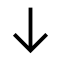 Ketua LaboratoriumDosen pengampu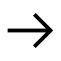 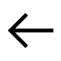 Ketua LaboratoriumKoordinator praktikumKoordinator praktikum & Koordinator AsistenKoordinator praktikum & Koordinator AsistenKoordinator asistenKetua LaboratoriumKoordinator asistenLaboranLaboranKoordinator asistenKetua Laboratorium dan Dosen PengampuAsisten Mahasiswa Mahasiswa Mahasiswa Asisten dan Mahasiswa AsistenAsisten Asisten Mahasiswa Mahasiswa Laboran Asisten Asisten 